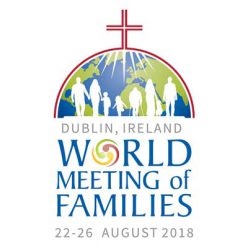 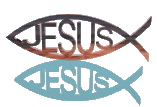 l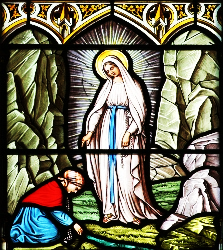 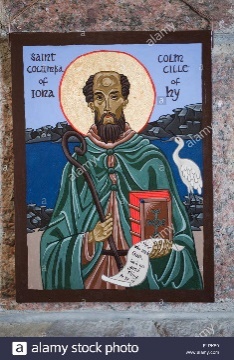 	g